ADHESION IMSNOM* :	Société Adhérente* (entourer la Structure concernée) :IMA GIE, IMH, SERENAPRENOM* :	MACIF POLE IDF, MACIF SIEGE, MACIF POLE SUD OUEST, MUTAVIE MAIF, PARNASSE, ALTIMAN° Salarié* :	DARVA,    CAFSMACL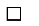 Salarié CDI*Salarié CDD* : date de fin de contrat_ _ /_ _ /_ _Adresse* :Code postal* : 	Ville* :Téléphone domicile* : Téléphone portable* :Mail personnel* :Téléphone professionnel* :Mail professionnel* :Formule d'adhésion :Tarifs (**) :"Solo" (le salarié seul) :Fabrication d'un badge d'accès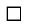 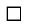 …………………………………………………………Je possède déjà un badge………………n°badge: …………………………………………Caution badge de prêt (***)…………………………………………………………………TOTAL"Famille" (le salarié, son conjoint et ses enfants à charge) :Composition de la famille :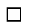 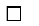 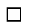 Possède un badgeTOTAL(* Les enfants de moins de 14 ans sont dispensés de badge)(** En cas d'adhésion en cours d'année : si elle est faite dans les 6 premiers mois de l'année, l'adhésion devra être réglée en totalité, si elle s'effectue dans les 6 derniers mois de l'année, elle sera alors divisée de moitié. Le tarif du badge ne sera en aucun cas modifié.)(*** Le chèque de caution sera conservé par IMS le temps du prêt du badge sans encaissement. Il sera restitué dès la réception du badge de prêt dans un délai de 30 jours suivant la date de fin de contrat. Au-delà des 30 jours, le chèque de caution sera systématiquement  encaissé sans possibilité de remboursement.)Documents à fournir pour l'adhésion :Certificat médical de non contre-indication à la pratique d'activités physiques de moins de 3 mois pour les nouveaux adhérents ou le questionnaire médical pour ceux déjà inscrits en 2018.Une photo d'identité par adhérent pour la fabrication des badges permettant l'accès au complexe.Un chèque à l'ordre d'IMS correspondant au montant de l'adhésion + participation à la fabrication du badge. Copie du badge salarié.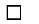 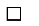 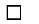 Je soussigné(e) 	atteste sur l'honneur par la présente l'exactitude de tous les renseignements  fournis.Date : 	Signature :Informations générales :Accès aux CDD et Saisonniers :Le tarif de l'adhésion dépendra de la durée du CDD.Si la durée est inférieure ou égale à 6 mois, l'adhésion sera de 40 ou 50 euros suivant la formule choisie. Si la durée est supérieure à 6 mois l'adhésion devra être réglée en totalité.	Saisonniers :Le saisonnier ne pourra souscrire que la formule " Solo ".Le tarif de l'adhésion sera celui indiqué dans " le Carnet de Bord du Saisonnier ".	CDD et Saisonniers :Il ne sera demandé aucune participation pour la fabrication du badge sachant qu'un badgeLa durée d'accès au complexe IMS sera équivalente à celle du CDD ou de la saison.Le règlement de l'adhésion donne accès à tout le complexe ainsi qu'à toutes les activitésRecommandations :Chaque adhérent se doit de prendre connaissance du Règlement Intérieur d'IMS affiché dans le hall.Il est conseillé à chaque adhérent de souscrire une Assurance Responsabilité Civile, sachant qu'enCas d'annulation de l'adhésion et de son remboursement :L'adhésion ne pourra être annulée et remboursée qu'en cas de force majeur ne permettant pas à l'adhérent  de  suivre  les  activités  d'IMS  soit  en  cas  de  maladie  de  longue  durée  empêchant  la pratique  du  sport   survenant  dans  un  délai  de  3  mois  après  l'adhésion  (sur  présentation  d'un certificat  médical)  ou de déménagement  urgent  et imprévu.  Le remboursement  se fera alors en totalité.Une déclaration de grossesse en cours d'année ne peut donner lieu à une quelconque annulation et donc un quelconque remboursement.Les données personnelles sont collectées et traitées par Inter Mutuelles Sport aux fins de gestion des adhérents de l’association et du complexe sportif. Ces données sont conservées pendant toute la durée de votre adhésion, puis un an après la fin de celle-ci.Le caractère obligatoire de la communication des informations est indiqué par la présence d’un astérisque ou par tout autre procédé équivalent. Le défaut de communication de ces données aura pour conséquence de mettre IMS dans l’impossibilité de traiter votre demande d’adhésion.Conformément aux dispositions légales, vous disposez des droits suivants concernant le traitement de vos données : droit d’accès, droit de modification, droit à l’effacement, droit d’opposition, droit à la portabilité, droit à la limitation du traitement de vos données. Vous pouvez les exercer, sous réserve de la fourniture d’une pièce justificative d’identité, auprès d’IMS, aux coordonnées suivantes : Délégué à la Protection des Données – Direction des Affaires Juridiques – 118 Avenue de Paris, 79000 NIORT. Ou par mail à dpo@ima.euVous avez également le droit d'introduire une réclamation auprès de la Commission Nationale Informatique et Libertés sur le site www.cnil.fr